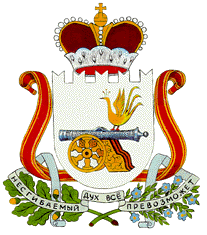  АДМИНИСТРАЦИЯ МУНИЦИПАЛЬНОГО ОБРАЗОВАНИЯ«МОНАСТЫРЩИНСКИЙ РАЙОН» СМОЛЕНСКОЙ ОБЛАСТИП О С Т А Н О В Л Е Н И Е от_______________№_____Об утверждении состава комиссии по проверке работоспособности резервных источников снабжения электрической энергией на социально-значимых объектах муниципального образования «Монастырщинский район» Смоленской областиВ соответствии с протокольным решением штаба по обеспечению безопасности электроснабжения в Смоленской области (протокол от 19.12.2019)Администрация муниципального образования «Монастырщинский район» Смоленской области п о с т а н о в л я е т:1. Утвердить состав комиссии по проверке работоспособности резервных источников снабжения электрической энергии на социально-значимых объектах муниципального образования «Монастырщинский» район Смоленской области согласно приложению № 1 к настоящему постановлению. 2. Утвердить прилагаемый План проверки работоспособности резервных источников снабжения электрической энергией на социально-значимых объектах муниципального образования «Монастырщинский район» Смоленской области, согласно приложению № 2 к настоящему постановлению.3. Разместить настоящее постановление на официальном сайте Администрации муниципального образования «Монастырщинский район» Смоленской области (Е.М. Тищенкова).4. Контроль над исполнением настоящего постановления возложить на заместителя Главы муниципального образования «Монастырщинский район» Смоленской области по производственному комплексу А.С. Барановского.5. Постановление вступает в силу с момента подписания.Составкомиссии по проверке работоспособности резервных источников                 снабжения электрической энергии в муниципальном образовании «Монастырщинский район» Смоленской областиПланпроверки работоспособности резервных источников снабжения электрической энергии на социально-значимых объектах муниципального образования «Монастырщинский район» Смоленской областиГлава муниципального образования «Монастырщинский район» Смоленской области                     В.Б. Титов          Приложение № 1к постановлению Администрации муниципального образования «Монастырщинский район» Смоленской области                                                                                            от ____________ №________Барановский Александр Станиславовичзаместитель Главы муниципального образования «Монастырщинский район» Смоленской области по производственному комплексу, председатель комиссииЕмельянова Юлия Витальевнаглавный специалист по делам ГО и ЧС  Администрации муниципального образования «Монастырщинский район» Смоленской области, заместитель председателя комиссииКотикова Лидия Ивановнаглавный специалист отдела экономического развития, жилищно-коммунального хозяйства, градостроительной деятельности, Администрации муниципального образования «Монастырщинский район» Смоленской области, секретарь комиссииЕкименковаОльга Александровнаначальник отдела экономического развития, жилищно-коммунального хозяйства, градостроительной деятельности Администрации муниципального образования «Монастырщинский район» Смоленской областиГерасименкоВиктор Дмитриевичглавный врач областного государственного бюджетного учреждения здравоохранения «Монастырщинская центральная районная больница» (по согласованию)ИвановМаксим Александровичглавный инженер Монастырщинского РЭС филиала ПАО «МРСК Центра» - «Смоленскэнерго» (по согласованию)Панфилов Леонид Ивановичдиректор МУП «Монастырщинские Коммунальные Системы» (по согласованию)БобковВладимир Николаевичведущий инженер электросвязи Смоленского филиала ПАО «Ростелеком» (по согласованию)МитрюшинАнатолий Александровичглавный энергетик ООО «Энергоинвест» (по согласованию)Приложение № 2к постановлению Администрации муниципального образования «Монастырщинский район» Смоленской области                                от ____________ №________№ п/пСобственник, адрес места нахождения РИСЭЭМарка (модель)Мощность,кВтДата проверки1.ОГБУЗ «Монастырщинская ЦРБ» п. Монастырщина, ул. Победы,10ЭСД- 10 ВС1020.03.20202ОГБУЗ «Монастырщинская ЦРБ» п. Монастырщина, ул. Победы,10Ricardo 100GF210020.03.20203МУП «Монастырщинские Коммунальные Системы» Администрации муниципального образования «Монастырщинский район» Смоленской области п. Монастырщина, ул. Мира, 10БЭС 6500ЕМ модель двигателя 13НР5,520.03.20204МУП «Монастырщинские Коммунальные Системы» Администрации муниципального образования «Монастырщинский район» Смоленской области п. Монастырщина, ул. Революционная, 39CHAMPION GG7500Е-35,520.03.20205Филиал ПАО «МРСК Центр»-«Смоленскэнерго», Смоленская обл., п. Монастырщина,                ул. 1 Северная, 1-аCHAMPION GG65005,520.03.20206Филиал ПАО «МРСК Центр»-«Смоленскэнерго», Смоленская обл., п. Монастырщина,                ул. 1 Северная, 1-аАД - 30 - Т400 3020.03.20207Смоленский филиал ПАО «Ростелеком», АТС-4, Монастырщинский район,              п. Монастырщина, ул. 1-а Краснинская, д. 19IVECO4820.03.20208Смоленский филиал ПАО «Ростелеком», АТС-4, Монастырщинский район,              п. Монастырщина, ул. 1-а Краснинская, д. 19IVECO4820.03.20209ООО «Энергоинвест» п. Монастырщина, ул. Победы,10АД16С-Т400-2РГТ1620.03.202010ООО «Энергоинвест»п. Монастырщина, ул. Школьная, 1АЗИМУТ АД-20С-Т400-1Р2020.03.2020